Об утверждении Регламента реализации полномочий администратора доходов бюджета Цивильского муниципального округа Чувашской Республики по взысканию дебиторской задолженности по платежам в бюджет, пеням и штрафам по нимВ соответствии со статьей 160.1 Бюджетного кодекса Российской Федерации, с приказом Министерства финансов Российской Федерации от 18 ноября 2022 г. N 172н «Об утверждении общих требований к регламенту реализации полномочий администратора доходов бюджета по взысканию дебиторской задолженности по платежам в бюджет, пеням и штрафам по ним», администрация Цивильского муниципального округа Чувашской РеспубликиПОСТАНОВЛЯЕТ:1. Утвердить Регламент реализации полномочий администратора доходов бюджета Цивильского муниципального округа Чувашской Республики по взысканию дебиторской задолженности по платежам в бюджет, пеням и штрафам по ним согласно приложению к настоящему постановлению.2. Настоящее постановление вступает в силу после его официального опубликования (обнародования). И.о. главы Цивильскогомуниципального округа                                            А.В.Волчкова                                          УТВЕРЖДЕНпостановлением администрации Цивильского муниципального округа Чувашской Республики                                                  от 30 августа 2023 № 1179Регламентреализации полномочий администратора доходов бюджета Цивильского муниципального округа Чувашской Республики по взысканию дебиторской задолженности по платежам в бюджет, пеням и штрафам по ним 1. Общие положения1.1. Настоящий Регламент устанавливает порядок реализации полномочий администратора доходов бюджета Цивильского муниципального округа Чувашской Республики по взысканию дебиторской задолженности по платежам в бюджет, пеням и штрафам по ним, являющимися источником формирования доходов бюджета Цивильского муниципального округа Чувашской Республики, за исключением платежей, предусмотренных законодательством о налогах и сборах, законодательством Российской Федерации об обязательном социальном страховании от несчастных случаев на производстве и профессиональных заболеваний, правом Евразийского экономического союза и законодательством Российской Федерации о таможенном регулировании (далее  соответственно- Регламент, дебиторская задолженность по доходам).2. Администратор доходов бюджета осуществляет перечень мероприятий по реализации полномочий, направленных на взыскание дебиторской задолженности по доходам по видам платежей (учтенным группам доходов) согласно приложению, к настоящему Регламенту   ЧĂВАШ РЕСПУБЛИКИ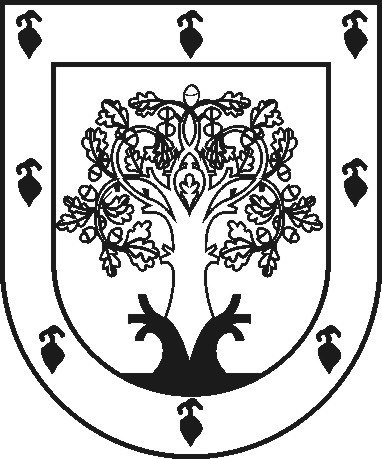 ЧУВАШСКАЯ РЕСПУБЛИКА          ÇĚРПӲ     МУНИЦИПАЛЛĂ ОКРУГĔНАДМИНИСТРАЦИЙĚЙЫШӐНУ2023 ç. çурла уйӑхĕн 30-мӗшӗ 1179 №Çěрпÿ хулиАДМИНИСТРАЦИЯ      ЦИВИЛЬСКОГО    МУНИЦИПАЛЬНОГО ОКРУГАПОСТАНОВЛЕНИЕ30 августа 2023 г. №1179   город Цивильск Приложение к регламенту реализации полномочий администратора доходов бюджета Цивильского муниципального округа Чувашской Республики по взысканию дебиторской задолженности по платежам в бюджет, пеням и штрафам по нимНаименование мероприятия Сроки реализации мероприятия Перечень структурных подразделений (сотрудников), ответственных за работу с дебиторской задолженностью по доходам Порядок обмена информациейНедопущение образования просроченной дебиторской задолженности по доходам, выявлению факторов, влияющих на образование просроченной дебиторской задолженности по доходамНедопущение образования просроченной дебиторской задолженности по доходам, выявлению факторов, влияющих на образование просроченной дебиторской задолженности по доходамНедопущение образования просроченной дебиторской задолженности по доходам, выявлению факторов, влияющих на образование просроченной дебиторской задолженности по доходамНедопущение образования просроченной дебиторской задолженности по доходам, выявлению факторов, влияющих на образование просроченной дебиторской задолженности по доходам1.1 Контроль за правильностью исчисления, полнотой и своевременностью осуществления платежей в бюджет, пеням и штрафам по ним, в том числе:1.1 Контроль за правильностью исчисления, полнотой и своевременностью осуществления платежей в бюджет, пеням и штрафам по ним, в том числе:1.1 Контроль за правильностью исчисления, полнотой и своевременностью осуществления платежей в бюджет, пеням и штрафам по ним, в том числе:1.1 Контроль за правильностью исчисления, полнотой и своевременностью осуществления платежей в бюджет, пеням и штрафам по ним, в том числе:1.1.1 за фактическим зачислением платежей в бюджет в размерах и сроки, установленные законодательством Российской Федерации, договором (контрактом)Ежемесячно до 10 числа месяца следующего за отчетнымМуниципальное  казенное учреждение «Центр финансового и хозяйственного обеспечения» Цивильского муниципального округа Чувашской РеспубликиПредоставление информации заместителю главы администрации Цивильского муниципального округа по экономике и финансам -начальнику финансового отдела администрации Цивильского муниципального округа Чувашской Республики о просроченной дебиторской задолженности при ее возникновении1.1.2 за погашением (квитированием) начислений соответствующими платежами, являющимися, являющимися источниками формирования доходов бюджетов бюджетной системы Российской Федерации, в Государственной информационной системе о государственных и муниципальных платежах, предусмотренной статьей 21 Федерального закона от 27.07.2010 N 210-ФЗ «Об организации предоставления государственных и муниципальных услуг" (далее -ГИС ГМП), за исключением платежей, являющихся источниками формирования доходов бюджетов бюджетной системы Российской Федерации, информация, необходимая для уплаты которых, включая подлежащую уплате сумму, не размещается в ГИС ГМП, перечень которых утвержден Приказом Министерства финансов Российской Федерации от 25.12.2019 N 250н "О перечне платежей, являющихся источниками формирования доходов бюджетов бюджетной системы Российской Федерации, информация, необходимая для уплаты которых, включая подлежащую уплате сумму, не размещается в Государственной информационной системе о государственных и муниципальных платежах»;Ежемесячно до 15 числа месяца следующего за отчетнымМуниципальное казенное учреждение «Центр финансового и хозяйственного обслуживания» Цивильского муниципального округа Чувашской РеспубликиПредоставление информации заместителю главы администрации Цивильского муниципального округа по экономике и финансам -начальнику финансового отдела администрации Цивильского муниципального округа Чувашской Республики о просроченной дебиторской задолженности при ее возникновении1.1.3 за исполнением графика платежей в связи с предоставлением отсрочки или рассрочки уплаты платежей и погашением дебиторской задолженности по доходам, образовавшейся в связи с неисполнением графика уплаты платежей в бюджет, а также за начислением процентов за предоставленную отсрочку или рассрочку и пени (штрафы) за просрочку уплаты платежей в бюджеты бюджетной системы Российской федерации в порядке и случаях, предусмотренных законодательством Российской Федерации В течение 3 рабочих дней с момента возникновения просрочки графика платежейМуниципальное казенное учреждение «Центр финансового и хозяйственного обеспечения» Цивильского муниципального округа Чувашской РеспубликиПредоставление информации заместителю главы администрации Цивильского муниципального округа по экономике и финансам -начальнику финансового отдела администрации Цивильского муниципального округа Чувашской Республики о просроченной дебиторской задолженности при ее возникновении1.1.4 за своевременным начислением неустойки (штрафов, пени). Постоянно- при возникновении оснований начислений неустойкиМуниципальное казенное учреждение «Центр финансового и хозяйственного обслуживания» Цивильского муниципального округа Чувашской Республики При наличии основания начисления неустойки предоставление информации заместителю главы администрации Цивильского муниципального округа по экономике и финансам -начальнику финансового отдела администрации Цивильского муниципального округа Чувашской Республики информации о начисленной неустойке1.1.5 за своевременным составлением первичных учетных документов, обосновывающих возникновение дебиторской задолженности или оформляющих операции по ее увеличению (уменьшению), а также передачей документов для отражения в бюджетном учете структурному подразделению (сотруднику) администратора доходов бюджета, осуществляющего ведение бюджетного учета( централизованной бухгалтерии) В течение 3 рабочих дней с момента возникновения основания составления первичных учетных документов Специалисты  ответственные за соответствующие закупки/ оказание услуг Предоставление первичных учетных документов специалисту муниципального казенного учреждения «Центр финансового и хозяйственного обслуживания» Цивильского муниципального округа Чувашской Республики1.2 Проведение инвентаризации расчетов с должниками, включая сверку данных по доходам бюджетов бюджетной системы Российской Федерации на основании информации о непогашенных начислениях, содержащейся в ГИС ГМП, в том числе в целях оценки ожидаемых результатов работы по взысканию дебиторской задолженности по доходам, признания дебиторской задолженности по доходам сомнительнойЕжеквартальноМуниципальное казенного учреждение «Центр финансового и хозяйственного обеспечения» Цивильского муниципального округа Чувашской РеспубликиПредоставление информации заместителю главы администрации Цивильского муниципального округа по экономике и финансам -начальнику финансового отдела администрации Цивильского муниципального округа Чувашской Республики о просроченной дебиторской задолженности при ее возникновении1.3 Проведение мониторинга финансового (платежного) состояния должников, в том числе при проведении мероприятий по инвентаризации дебиторской задолженности по доходам, в частности, на предмет:1.3 Проведение мониторинга финансового (платежного) состояния должников, в том числе при проведении мероприятий по инвентаризации дебиторской задолженности по доходам, в частности, на предмет:1.3 Проведение мониторинга финансового (платежного) состояния должников, в том числе при проведении мероприятий по инвентаризации дебиторской задолженности по доходам, в частности, на предмет:1.3 Проведение мониторинга финансового (платежного) состояния должников, в том числе при проведении мероприятий по инвентаризации дебиторской задолженности по доходам, в частности, на предмет:1.3.1 Наличия сведений о взыскании с должника денежных средств в рамках исполнительного производстваЕжемесячно, при наличии дебиторской задолженностиМуниципальное казенное учреждение «Центр финансового и хозяйственного обеспечения» Цивильского муниципального округа Чувашской РеспубликиПредоставление информации сектору правового обеспечения администрации Цивильского муниципального округа Чувашской Республики для подготовки работы  принудительному взысканию  задолженности (в случае наличия сведений)1.3.2 наличия сведений о возбуждении в отношении должника дела о банкротствеЕжемесячно, при наличии дебиторской задолженностиМуниципальное казенное учреждение «Центр финансового и хозяйственного обслуживания» Цивильского муниципального округа Чувашской РеспубликиПредоставление информации заведующему сектору правового обеспечения администрации  Цивильского муниципального округа Чувашской Республики для подготовки работы по принудительному взысканию задолженности (в случае наличия сведений)1.4.Иные мероприятия, проводимые по решению администратора доходов бюджета в целях недопущения образования просроченной дебиторской задолженности по доходам, выявления факторов, влияющих на образование просроченной задолженности по доходам ЕжемесячноМуниципальное казенное учреждение «Центр финансового и хозяйственного обеспечения» Цивильского муниципального округа Чувашской Республики2.Урегулирование дебиторской задолженности по доходам в досудебном порядке (со дня истечения срока уплаты соответствующего платежа в бюджет (пеней, штрафов) до начала работы по их принудительного взысканию)2.Урегулирование дебиторской задолженности по доходам в досудебном порядке (со дня истечения срока уплаты соответствующего платежа в бюджет (пеней, штрафов) до начала работы по их принудительного взысканию)2.Урегулирование дебиторской задолженности по доходам в досудебном порядке (со дня истечения срока уплаты соответствующего платежа в бюджет (пеней, штрафов) до начала работы по их принудительного взысканию)2.Урегулирование дебиторской задолженности по доходам в досудебном порядке (со дня истечения срока уплаты соответствующего платежа в бюджет (пеней, штрафов) до начала работы по их принудительного взысканию)2.1 Направление требования должнику о погашении образовавшейся задолженности (в случаях, когда денежное обязательство не предусматривает срок его исполнения и не содержит условия, позволяющего определить этот срок, а равно в случаях, когда срок исполнения обязательства определен моментом востребования) В течение 10 рабочих дней с момента возникновения просроченной задолженности Сектор правового обеспечения администрации Цивильского муниципального округа Чувашской Республики2.2 Направление претензии должнику о погашении образовавшейся задолженности в досудебном порядке в установленный законом или договором (контрактом) срок досудебного урегулирования в случае, когда претензионный порядок урегулирования сора предусмотрен процессуальным законодательством Российской Федерации, договором (контрактом) В течение 10 рабочих дней с момента возникновения такого основания Сектор правого обеспечения администрации Цивильского муниципального округа Чувашской Республики2.3 Рассмотрение вопроса о возможности расторжения договора (контракта), предоставления отсрочки (рассрочки) платежа, реструктуризации дебиторской задолженности по доходам в порядке и случаях, предусмотренных законодательством  Российской Федерации В течение 10 рабочих дней с момента возникновения такого основанияСектор  правого обеспечения администрации Цивильского муниципального округа Чувашской Республики2.4 Направление в уполномоченный орган по предоставлению в деле о банкротстве и в процедурах, применяемых в деле о банкротстве, требований об уплате обязательных платежей и требований Российской Федерации по денежным обязательствам с учетом требований Положения о порядке предъявления требований по обязательствам перед  Российской Федерацией в деле о банкротстве и в процедурах, применяемых в деле о банкротстве и процедурах, применяемых в деле о банкротстве, утвержденного постановлением Правительства от 29 мая 2004 г.№257 «Об обеспечении интересов Российской Федерации как кредитора в деле о банкротстве и в процедурах, применяемых в деле о банкротстве»3, уведомлений о наличии задолженности по обязательным платежам или о задолженности по денежным обязательствам перед Российской при предъявлении ( объединении) требований в деле о банкротстве и в процедурах, применяемых в деле о банкротстве В течение 10 рабочих дней с момента возникновения такого основанияСектор правого обеспечения администрации Цивильского муниципального округа Чувашской Республики3.Принудительное взыскание дебиторской задолженности по доходам при принудительном исполнении судебных актов, актов других органов и должностных лиц органами принудительного исполнения в случаях, предусмотренных законодательством Российской Федерации (далее-принудительное взыскание дебиторской задолженности по доходам)3.Принудительное взыскание дебиторской задолженности по доходам при принудительном исполнении судебных актов, актов других органов и должностных лиц органами принудительного исполнения в случаях, предусмотренных законодательством Российской Федерации (далее-принудительное взыскание дебиторской задолженности по доходам)3.Принудительное взыскание дебиторской задолженности по доходам при принудительном исполнении судебных актов, актов других органов и должностных лиц органами принудительного исполнения в случаях, предусмотренных законодательством Российской Федерации (далее-принудительное взыскание дебиторской задолженности по доходам)3.Принудительное взыскание дебиторской задолженности по доходам при принудительном исполнении судебных актов, актов других органов и должностных лиц органами принудительного исполнения в случаях, предусмотренных законодательством Российской Федерации (далее-принудительное взыскание дебиторской задолженности по доходам)3.1 Подготовка необходимых материалов и документов, а также подачу искового заявления в суд В течение 10 рабочих дней с момента возникновения такого основания Сектор правого обеспечения администрации Цивильского муниципального округа Чувашской Республики3.2 Обеспечение принятия исчерпывающих мер по обжалованию актов государственных органов и должностных лиц, судебных актов о полном (частичном) отказе в удовлетворении заявленных требований при наличии к тому оснований В течение 10 рабочих дней с момента возникновения такого основанияСектор правового обеспечения администрации Цивильского муниципального округа Чувашской Республики3.3 Направление исполнительных документов на исполнение в случаях и порядке, установленных законодательством Российской ФедерацииВ течение 20 рабочих дней с момента возникновения такого основания Сектор правового обеспечения администрации Цивильского муниципального округа Чувашской Республики4. Наблюдение (в том числе за возможностью взыскания дебиторской задолженности по доходам в случае изменения имущественного положения должника) за платежеспособностью должника в целях обеспечения исполнения дебиторской задолженности по доходамЕжемесячно, при наличии дебиторской задолженностиМуниципальное казенное  учреждение «Центр финансового и хозяйственного обеспечения» Цивильского муниципального округа Чувашской РеспубликиПредоставление информации заведующему сектору правого обеспечения администрации Цивильского муниципального округа Чувашской Республики для подготовки работы по принудительному взысканию задолженности (в случае наличия соответствующих сведений)